ТОМСКАЯ ОБЛАСТЬКРИВОШЕИНСКИЙ РАЙОНМУНИЦИПАЛЬНОЕ ОБРАЗОВАНИЕ ВОЛОДИНСКОЕ СЕЛЬСКОЕ ПОСЕЛЕНИЕ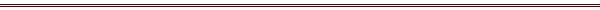 ИНФОРМАЦИОННЫЙ  БЮЛЛЕТЕНЬЕжемесячное печатное издание  для опубликования  (обнародования) правовых актов муниципального образования  Володинское сельское поселение Издается с марта 2020 г.                                                                                                                                31.05.2021                                                                              № 6 (016)СОВЕТ ВОЛОДИНСКОГО СЕЛЬСКОГО ПОСЕЛЕНИЯРЕШЕНИЕ17.05.2021                                                                                             № 14738-е собрание IV созывас.ВолодиноКривошеинский районТомская областьО внесении изменений в решение Совета Володинского сельского поселения № 130 от 25.12.2020 «О бюджете муниципальногообразования Володинское сельское поселение на 2021 год и на плановый период 2022 и 2023 годов»Рассмотрев представленную Администрацией Володинского сельского поселения информацию о внесении изменений в бюджет муниципального образования Володинское сельское поселение на 2021 год и на плановый период 2022 и 2023 годов,СОВЕТ ВОЛОДИНСКОГО СЕЛЬСКОГО ПОСЕЛЕНИЯ РЕШИЛ:Внести в решение Совета Володинского сельского поселения № 130 от 25.12.2020 «О бюджете муниципального образования Володинское сельское поселение на 2021 год и на плановый период 2022 и 2023 годов» (в редакции решений Совета Володинского сельского поселения от 11.03.2021 № 137, от 29.04.2021 № 142) следующие изменения:1) в статье 11 слова и цифры «на 2021 год в сумме 60,0 тыс. рублей» заменить на слова и цифры «на 2021 год в сумме 37,5 тыс. рублей»;2) приложения 10, 11 изложить в новой редакции согласно приложениям 1, 2 к настоящему решению соответственно.2. Настоящее решение опубликовать в информационном бюллетене Володинского сельского поселения и разместить на официальном сайте Володинского сельского поселения в информационно-телекоммуникационной сети «Интернет».3. Настоящее решение вступает в силу со дня официального опубликования.Председатель Совета Володинского сельского поселения                      Петрова Р.П.Глава Володинского сельского поселения                       Петрова Р.П.Приложение 1к решению Совета Володинского сельского поселения  от 17.05.2021 № 147Приложение 10к решению Совета Володинского сельского поселения № 130 от 25.12.2020 «О бюджете муниципального образования  Володинское сельское поселение на 2021 год и на плановый период 2022 и 2023 годов»Ведомственная структура расходов бюджета муниципального образования Володинское сельское поселение на 2021 годПриложение 2к решению Совета Володинского сельского поселения  от 17.05.2021 № 147Приложение 11к решению Совета Володинского сельского поселения № 130 от 25.12.2020 «О бюджете муниципального образования  Володинское сельское поселение на 2021 год и на плановый период 2022 и 2023 годов»Распределение бюджетных ассигнований по разделам, подразделам, целевым статьям, группам (группам и подгруппам) видов расходов бюджета муниципального образования Володинское сельское поселение на 2021 годАДМИНИСТРАЦИЯ ВОЛОДИНСКОГО СЕЛЬСКОГО ПОСЕЛЕНИЯПОСТАНОВЛЕНИЕ06.05.2021г.                                                                                       № 36с. ВолодиноКривошеинский районТомская областьОб определении случаев осуществления банковскогосопровождения контрактов, предметом которых являются поставки товаров, выполнение работ, оказание услуг для муниципальных нуждВ целях реализации части 2 статьи 35 Федерального закона от 5 апреля 2013 года № 44-ФЗ «О контрактной системе в сфере закупок товаров, работ, услуг для обеспечения государственных и муниципальных нужд» ПОСТАНОВЛЯЮ:1. Определить, что банковское сопровождение контрактов, предметом которых являются поставки товаров, выполнение работ, оказание услуг для муниципальных нужд Володинского сельского поселения, заключающееся в проведении банком, привлеченным поставщиком (подрядчиком, исполнителем) или заказчиком, мониторинга расчетов в рамках исполнения контракта, осуществляется в случае, если начальная (максимальная) цена контракта (цена контракта, заключаемого с единственным поставщиком (подрядчиком, исполнителем) составляет не менее 50 млн. рублей.2. Определить, что банковское сопровождение контрактов, предметом которых являются поставки товаров, выполнение работ, оказание услуг для муниципальных нужд Володинского сельского поселения, предусматривающее привлечение поставщиком (подрядчиком, исполнителем) или заказчиком банка в целях оказания услуг, позволяющих обеспечить соответствие принимаемых товаров, работ (их результатов), услуг условиям контракта, осуществляется в случае, если начальная (максимальная) цена контракта (цена контракта, заключаемого с единственным поставщиком (подрядчиком, исполнителем) составляет не менее 500 млн. рублей.3. Опубликовать настоящее постановление в информационном бюллетене и разместить на официальном сайте муниципального образования Володинское сельское поселение в информационно-телекоммуникационной сети «Интернет». 4. Настоящее постановление вступает в силу с даты его подписания.5. Контроль за исполнением настоящего постановления оставляю за собой. Глава Володинского сельского поселения                     Р.П. Петрова№ п/пНаименованиеВедВедРзПрРзПрЦСРЦСРВРСумма(тыс.руб.) В С Е Г О28900,61Исполнительно-распорядительный орган муниципального образования − Администрация Володинского сельского поселения90890890828900.6Общегосударственные вопросы9080100010001004688.9Функционирование высшего должностного лица субъекта Российской Федерации и муниципального образования908010201020102879.1Руководство и управление в сфере установленных функций органов государственной власти субъектов Российской Федерации  и органов местного самоуправления90801020102010200200000000020000000879.1Глава муниципального образования90801020102010200203000000020300000879.1Расходы на выплаты персоналу в целях обеспечения выполнения функций государственными (муниципальными) органами, казенными учреждениями, органами управления государственными внебюджетными фондами90801020102010200203000000020300000100879.1Расходы на выплаты персоналу государственных (муниципальных) органов90801020102010200203000000020300000120879.1Функционирование Правительства Российской Федерации, высших исполнительных органов государственной власти субъектов Российской Федерации, местных администраций9080104010401043272.9Руководство и управление в сфере установленных функций органов государственной власти субъектов Российской Федерации  и органов местного самоуправления908010401040104002000000000200000003260.9Центральный аппарат908010401040104002040000000204000003260.9Расходы на выплаты персоналу в целях обеспечения выполнения функций государственными (муниципальными) органами, казенными учреждениями, органами управления государственными внебюджетными фондами908010401040104002040000000204000001002752.9Расходы на выплаты персоналу государственных (муниципальных) органов908010401040104002040000000204000001202752.9Закупка товаров, работ и услуг для государственных (муниципальных) нужд90801040104010400204000000020400000200497.8Иные закупки товаров, работ и услуг для обеспечения государственных (муниципальных) нужд90801040104010400204000000020400000240497.8Иные бюджетные ассигнования9080104010401040020400000002040000080010.2Уплата налогов, сборов и иных платежей9080104010401040020400000002040000085010.2Муниципальные программы муниципальных образований9080104010401047900000000790000000012.0Ведомственная целевая программа «Информационная политика и работа с общественностью в муниципальном образовании Володинское сельское поселение на 2019 - 2021 годы»9080104010401047971000000797100000012.0Размещение информации о деятельности органов местного самоуправления в средствах массовой информации, на официальном сайте и иных отведенных для размещения информации местах908010401040104797110000079711000002.0Закупка товаров, работ и услуг для государственных (муниципальных) нужд908010401040104797110000079711000002002.0Иные закупки товаров, работ и услуг для обеспечения государственных (муниципальных) нужд908010401040104797110000079711000002402.0Осуществление документооборота с Росстатом, Пенсионным фондом, Фондом социального страхования, налоговой службой и другими органами государственной власти, организациями, гражданами в электронном виде9080104010401047971300000797130000010.0Закупка товаров, работ и услуг для государственных (муниципальных) нужд9080104010401047971300000797130000020010.0Иные закупки товаров, работ и услуг для обеспечения государственных (муниципальных) нужд9080104010401047971300000797130000024010.0Другие общегосударственные вопросы908011301130113536.9Реализация государственных функций, связанных с общегосударственным управлением90801130113011309200000000920000000473.9Выполнение других обязательств государства90801130113011309230000000923000000473.9Расходы по уплате членских взносов на осуществление деятельности Ассоциации «Совет муниципальных образований Томской области»908011301130113092330000009233000009.1Иные бюджетные ассигнования908011301130113092330000009233000008009.1Уплата налогов, сборов и иных платежей908011301130113092330000009233000008509.1Расходы на организацию, ведение похозяйственного учета, обслуживание ИПК «Регистр МО»908011301130113092360000009236000006.0Закупка товаров, работ и услуг для государственных (муниципальных) нужд908011301130113092360000009236000002006.0Иные закупки товаров, работ и услуг для обеспечения государственных (муниципальных) нужд908011301130113092360000009236000002406.0Расходы по управлению, содержанию  муниципальной собственности, оформление прав в отношении муниципального имущества90801130113011309238000000923800000458.8Закупка товаров, работ и услуг для государственных (муниципальных) нужд9080113011301130923800000092380000020025.2Иные закупки товаров, работ и услуг для обеспечения государственных (муниципальных) нужд9080113011301130923800000092380000024025.2Иные бюджетные ассигнования90801130113011309238000000923800000800433.6Уплата налогов, сборов и иных платежей90801130113011309238000000923800000850433.6Муниципальные программы муниципальных образований9080113011301137900000000790000000063.0Ведомственная целевая программа «Информационная политика и работа с общественностью в муниципальном образовании Володинское сельское поселение на 2019 - 2021 годы»9080113011301137971000000797100000063.0Размещение информации о деятельности органов местного самоуправления в средствах массовой информации, на официальном сайте и иных отведенных для размещения информации местах9080113011301137971100000797110000063.0Закупка товаров, работ и услуг для государственных (муниципальных) нужд9080113011301137971100000797110000020063.0Иные закупки товаров, работ и услуг для обеспечения государственных (муниципальных) нужд9080113011301137971100000797110000024063.0Национальная оборона908020002000200394.6Мобилизационная и вневойсковая подготовка908020302030203394.6Государственная программа "Эффективное управление региональными финансами, государственными закупками и совершенствование межбюджетных отношений в Томской области"90802030203020321000000002100000000394.6Подпрограмма «Совершенствование межбюджетных отношений в Томской области»90802030203020321200000002120000000394.6Основное мероприятие «Обеспечение осуществления в муниципальных образованиях Томской области передаваемых Российской Федерацией органам местного самоуправления полномочий по первичному воинскому учету на территориях, где отсутствуют военные комиссариаты»90802030203020321281000002128100000394.6Осуществление первичного воинского учета на территориях, где отсутствуют военные комиссариаты90802030203020321281511802128151180394.6Расходы на выплаты персоналу в целях обеспечения выполнения функций государственными (муниципальными) органами, казенными учреждениями, органами управления государственными внебюджетными фондами90802030203020321281511802128151180100381.6Расходы на выплаты персоналу казенных учреждений90802030203020321281511802128151180110381.6Закупка товаров, работ и услуг для обеспечения государственных (муниципальных) нужд9080203020302032128151180212815118020013.0Иные закупки товаров, работ и услуг для обеспечения государственных (муниципальных) нужд9080203020302032128151180212815118024013.0Национальная безопасность и правоохранительная деятельность908030003000300100.0Защита населения и территории от чрезвычайных ситуаций природного и техногенного характера, пожарная безопасность908031003100310100.0Мероприятия по предупреждению и ликвидации последствий чрезвычайных ситуаций и стихийных бедствий90803100310031021800000002180000000100.0Предупреждение и ликвидация последствий чрезвычайных ситуаций и стихийных бедствий природного и техногенного характера90803100310031021810000002181000000100.0Предупреждение и ликвидация последствий чрезвычайных ситуаций и стихийных бедствий природного и техногенного характера за счет средств местного бюджета90803100310031021811000002181100000100.0Закупка товаров, работ и услуг для государственных (муниципальных) нужд90803100310031021811000002181100000200100.0Иные закупки товаров, работ и услуг для обеспечения государственных (муниципальных) нужд90803100310031021811000002181100000240100.0Национальная экономика9080400040004003297.5Дорожное хозяйство (дорожные фонды)9080409040904093070.0Государственная программа «Развитие транспортной инфраструктуры в Томской области»908040904090409180000000018000000002050.0Подпрограмма «Сохранение и развитие автомобильных дорог Томской области»908040904090409182000000018200000002050.0Основное мероприятие «Капитальный ремонт и (или) ремонт автомобильных дорог общего пользования местного значения»908040904090409182840000018284000002050.0Капитальный ремонт и (или) ремонт автомобильных дорог общего пользования местного значения908040904090409182844093018284409302050.0Закупка товаров, работ и услуг для обеспечения государственных (муниципальных) нужд908040904090409182844093018284409302002050.0Иные закупки товаров, работ и услуг для обеспечения государственных (муниципальных) нужд908040904090409182844093018284409302402050.0Муниципальные программы муниципальных образований908040904090409790000000079000000001020.0Программа  комплексного  развития  транспортной инфраструктуры муниципального образования Володинское сельское поселение на 2017-2021 годы и на перспективу до 2027 года908040904090409796900000079690000001020.0Обеспечение содержания автомобильных дорог90804090409040979691000007969100000386.8Закупка товаров, работ и услуг для государственных (муниципальных) нужд90804090409040979691000007969100000200386.8Иные закупки товаров, работ и услуг для обеспечения государственных (муниципальных) нужд90804090409040979691000007969100000240386.8Ремонт автомобильных дорог90804090409040979692000007969200000633.2Закупка товаров, работ и услуг для государственных (муниципальных) нужд9080409040904097969200000796920000020034.0Иные закупки товаров, работ и услуг для обеспечения государственных (муниципальных) нужд9080409040904097969200000796920000024034.0Софинанирование  на капитальный ремонт и (или) ремонт автомобильных дорог общего пользования местного значения в рамках государственной программы "Развитие транспортной инфраструктуры в Томской области"90804090409040979692S093079692S0930599.2Закупка товаров, работ и услуг для обеспечения государственных (муниципальных) нужд90804090409040979692S093079692S0930200599.2Иные закупки товаров, работ и услуг для обеспечения государственных (муниципальных) нужд90804090409040979692S093079692S0930240599.2Другие вопросы в области национальной экономики908041204120412227.5Реализация государственных функций, связанных с общегосударственным управлением90804120412041209200000000920000000190.0Выполнение других обязательств государства90804120412041209230000000923000000190.0Расходы по управлению, содержанию  муниципальной собственности, оформление прав в отношении муниципального имущества90804120412041209238000000923800000190.0Закупка товаров, работ и услуг для государственных (муниципальных) нужд90804120412041209238000000923800000200190.0Иные закупки товаров, работ и услуг для обеспечения государственных (муниципальных) нужд90804120412041209238000000923800000240190.0Резервные фонды9080412041204120700000000070000000037.5Резервные фонды местных администраций9080412041204120700500000070050000037.5Иные бюджетные ассигнования9080412041204120700500000070050000080037.5Уплата налогов, сборов и иных платежей9080412041204120700500000070050000085037.5Жилищно-коммунальное хозяйство90805000500050019588.0Жилищное хозяйство908050105010501100.0Поддержка жилищного хозяйства90805010501050139000000003900000000100.0Капитальный ремонт муниципального жилищного фонда9080501050105013900200000390020000096.7Закупка товаров, работ и услуг для государственных (муниципальных) нужд9080501050105013900200000390020000020096.7Иные закупки товаров, работ и услуг для обеспечения государственных (муниципальных) нужд9080501050105013900200000390020000024096.7Мероприятия в области жилищного хозяйства908050105010501390030000039003000003.3Закупка товаров, работ и услуг для государственных (муниципальных) нужд908050105010501390030000039003000002003.3Иные закупки товаров, работ и услуг для обеспечения государственных (муниципальных) нужд908050105010501390030000039003000002403.3Коммунальное хозяйство908050205020502800.0Муниципальные программы муниципальных образований90805020502050279680000007968000000800.0Программа комплексного развития систем коммунальной инфраструктуры Володинского сельского поселения на 2021–2025 годы и на период до 2032 года90805020502050279680000007968000000800.0Развитие системы водоснабжения и водоотведения90805020502050279681000007968100000400.0Закупка товаров, работ и услуг для государственных (муниципальных) нужд90805020502050279681000007968100000200400.0Иные закупки товаров, работ и услуг для обеспечения государственных (муниципальных) нужд90805020502050279681000007968100000240400.0Развитие системы теплоснабжения90805020502050279682000007968200000400.0Закупка товаров, работ и услуг для государственных (муниципальных) нужд90805020502050279682000007968200000200400.0Иные закупки товаров, работ и услуг для обеспечения государственных (муниципальных) нужд90805020502050279682000007968200000240400.0Благоустройство90805030503050318688.0Государственная программа "Жилье и городская среда Томской области"9080503050305031300000000130000000016745.9Проектная часть государственной программы90805030503050313W000000013W000000016745.9Региональный проект "Формирование комфортной городской среды"90805030503050313WF20000013WF20000016745.9Реализация программ формирования современной городской среды90805030503050313WF25555013WF25555016745.9Закупка товаров, работ и услуг для обеспечения государственных (муниципальных) нужд90805030503050313WF25555013WF25555020016745.9Иные закупки товаров, работ и услуг для обеспечения государственных (муниципальных) нужд90805030503050313WF25555013WF25555024016745.9Государственная программа "Эффективное управление региональными финансами, государственными закупками и совершенствование межбюджетных отношений в Томской области"9080503050305032100000000021000000000824.6Подпрограмма "Повышение финансовой грамотности в Томской области"9080503050305032140000000021400000000824.6Основное мероприятие "Содействие в реализации в муниципальных образованиях Томской области инфраструктурных проектов, предложенных населением Томской области"9080503050305032148200000021482000000824.6Реализация инициативного проекта "Благоустройство территории кладбища (установка металлического ограждения) по адресу: Томская область, Кривошеинский район, село Володино"9080503050305032148240M212148240M21824.6Закупка товаров, работ и услуг для обеспечения государственных (муниципальных) нужд9080503050305032148240M212148240M21200824.6Иные закупки товаров, работ и услуг для обеспечения государственных (муниципальных) нужд9080503050305032148240M212148240M21240824.6Благоустройство908050305030503600000000060000000001117.5Уличное освещение90805030503050360001000006000100000164.2Закупка товаров, работ и услуг для государственных (муниципальных) нужд90805030503050360001000006000100000200164.2Иные закупки товаров, работ и услуг для обеспечения государственных (муниципальных) нужд90805030503050360001000006000100000240164.2Организация и содержание мест захоронения90805030503050360004000006000400000519.7Закупка товаров, работ и услуг для государственных (муниципальных) нужд90805030503050360004000006000400000200152.6Иные закупки товаров, работ и услуг для обеспечения государственных (муниципальных) нужд90805030503050360004000006000400000240152.6Реализация инициативного проекта "Благоустройство территории кладбища (установка металлического ограждения) по адресу: Томская область, Кривошеинский район, село Володино"90805030503050360004S0M2160004S0M21367.1Закупка товаров, работ и услуг для государственных (муниципальных) нужд90805030503050360004S0M2160004S0M21200367.1Иные закупки товаров, работ и услуг для обеспечения государственных (муниципальных) нужд90805030503050360004S0M2160004S0M21240367.1Прочие мероприятия по благоустройству городских округов и поселений90805030503050360005000006000500000433.6Закупка товаров, работ и услуг для государственных (муниципальных) нужд90805030503050360005000006000500000200433.6Иные закупки товаров, работ и услуг для обеспечения государственных (муниципальных) нужд90805030503050360005000006000500000240433.6Культура и кинематография908080008000800418.6Культура908080108010801398.6Иные межбюджетные трансферты90808010801080152100000005210000000398.6Межбюджетные трансферты бюджетам муниципальных районов из бюджетов поселений и межбюджетные трансферты бюджетам поселений из бюджетов муниципальных районов на осуществление части полномочий по решению вопросов местного значения в соответствии с заключенными соглашениями90808010801080152106000005210600000398.6Межбюджетные трансферты90808010801080152106000005210600000500398.6Иные межбюджетные трансферты90808010801080152106000005210600000540398.6Другие вопросы в области культуры, кинематографии90808040804080420.0Муниципальные программы муниципальных образований9080804080408047900000000790000000020.0Ведомственная целевая программа «Информационная политика и работа с общественностью в муниципальном образовании Володинское сельское поселение на 2019 - 2021 годы»9080804080408047971000000797100000020.0Организация и проведение специальных событий и мероприятий, посвященных праздничным и памятным датам9080804080408047971200000797120000020.0Закупка товаров, работ и услуг для государственных (муниципальных) нужд9080804080408047971200000797120000020020.0Иные закупки товаров, работ и услуг для обеспечения государственных (муниципальных) нужд9080804080408047971200000797120000024020.0Физическая культура и спорт908110011001100413.0Физическая культура908110111011101413.0Государственная программа «Развитие молодежной политики, физической культуры и спорта в Томской области»90811011101110108000000000800000000328.0Проектная часть государственной программы90811011101110108W000000008W0000000328.0Региональный проект «Спорт – норма жизни»90811011101110108WР50000008WР500000328.0Обеспечение условий для развития физической культуры и массового спорта90811011101110108WР54000808WР540008328.0Расходы на выплаты персоналу в целях обеспечения выполнения функций государственными (муниципальными) органами, казенными учреждениями, органами управления государственными внебюджетными фондами90811011101110108WР54000808WР540008100313.4Расходы на выплаты персоналу казенных учреждений90811011101110108WР54000808WР540008110313.4Закупка товаров, работ и услуг для государственных (муниципальных) нужд90811011101110108WР54000808WР54000820014.6Иные закупки товаров, работ и услуг для обеспечения государственных (муниципальных) нужд90811011101110108WР54000808WР54000824014.6Физкультурно-оздоровительная работа и спортивные мероприятия9081101110111015120000000512000000085.0Спорт – норма жизни908110111011101512Р500000512Р50000046.4Софинансирование из бюджетов поселений на обеспечение условий для развития физической культуры и массового спорта908110111011101512Р540008512Р54000846.4Расходы на выплаты персоналу в целях обеспечения выполнения функций государственными (муниципальными) органами, казенными учреждениями, органами управления государственными внебюджетными фондами908110111011101512Р540008512Р54000810046.4Расходы на выплаты персоналу казенных учреждений908110111011101512Р540008512Р54000811046.4Мероприятия в области спорта и физической культуры9081101110111015129700000512970000038.6Закупка товаров, работ и услуг для государственных (муниципальных) нужд9081101110111015129700000512970000020038.6Иные закупки товаров, работ и услуг для обеспечения государственных (муниципальных) нужд9081101110111015129700000512970000024038.6НаименованиеРзПрЦСРЦСРВРВРСумма(тыс.руб.) Сумма(тыс.руб.) Сумма(тыс.руб.) В С Е Г О28900,628900,628900,6Общегосударственные вопросы010001004688.9Функционирование высшего должностного лица субъекта Российской Федерации и муниципального образования01020102879.1Руководство и управление в сфере установленных функций органов государственной власти субъектов Российской Федерации  и органов местного самоуправления0102010200200000000020000000879.1Глава муниципального образования0102010200203000000020300000879.1Расходы на выплаты персоналу в целях обеспечения выполнения функций государственными (муниципальными) органами, казенными учреждениями, органами управления государственными внебюджетными фондами0102010200203000000020300000100100879.1Расходы на выплаты персоналу государственных (муниципальных) органов0102010200203000000020300000120120879.1Функционирование Правительства Российской Федерации, высших исполнительных органов государственной власти субъектов Российской Федерации, местных администраций010401043272.9Руководство и управление в сфере установленных функций органов государственной власти субъектов Российской Федерации  и органов местного самоуправления01040104002000000000200000003260.9Центральный аппарат01040104002040000000204000003260.9Расходы на выплаты персоналу в целях обеспечения выполнения функций государственными (муниципальными) органами, казенными учреждениями, органами управления государственными внебюджетными фондами01040104002040000000204000001001002752.9Расходы на выплаты персоналу государственных (муниципальных) органов01040104002040000000204000001201202752.9Закупка товаров, работ и услуг для государственных (муниципальных) нужд0104010400204000000020400000200200497.8Иные закупки товаров, работ и услуг для обеспечения государственных (муниципальных) нужд0104010400204000000020400000240240497.8Иные бюджетные ассигнования010401040020400000002040000080080010.2Уплата налогов, сборов и иных платежей010401040020400000002040000085085010.2Муниципальные программы муниципальных образований010401047900000000790000000012.0Ведомственная целевая программа «Информационная политика и работа с общественностью в муниципальном образовании Володинское сельское поселение на 2019 - 2021 годы»010401047971000000797100000012.0Размещение информации о деятельности органов местного самоуправления в средствах массовой информации, на официальном сайте и иных отведенных для размещения информации местах01040104797110000079711000002.0Закупка товаров, работ и услуг для государственных (муниципальных) нужд01040104797110000079711000002002002.0Иные закупки товаров, работ и услуг для обеспечения государственных (муниципальных) нужд01040104797110000079711000002402402.0Осуществление документооборота с Росстатом, Пенсионным фондом, Фондом социального страхования, налоговой службой и другими органами государственной власти, организациями, гражданами в электронном виде010401047971300000797130000010.0Закупка товаров, работ и услуг для государственных (муниципальных) нужд010401047971300000797130000020020010.0Иные закупки товаров, работ и услуг для обеспечения государственных (муниципальных) нужд010401047971300000797130000024024010.0Другие общегосударственные вопросы01130113536.9Реализация государственных функций, связанных с общегосударственным управлением0113011309200000000920000000473.9Выполнение других обязательств государства0113011309230000000923000000473.9Расходы по уплате членских взносов на осуществление деятельности Ассоциации «Совет муниципальных образований Томской области»01130113092330000009233000009.1Иные бюджетные ассигнования01130113092330000009233000008008009.1Уплата налогов, сборов и иных платежей01130113092330000009233000008508509.1Расходы на организацию, ведение похозяйственного учета, обслуживание ИПК «Регистр МО»01130113092360000009236000006.0Закупка товаров, работ и услуг для государственных (муниципальных) нужд01130113092360000009236000002002006.0Иные закупки товаров, работ и услуг для обеспечения государственных (муниципальных) нужд01130113092360000009236000002402406.0Расходы по управлению, содержанию  муниципальной собственности, оформление прав в отношении муниципального имущества0113011309238000000923800000458.8Закупка товаров, работ и услуг для государственных (муниципальных) нужд011301130923800000092380000020020025.2Иные закупки товаров, работ и услуг для обеспечения государственных (муниципальных) нужд011301130923800000092380000024024025.2Иные бюджетные ассигнования0113011309238000000923800000800800433.6Уплата налогов, сборов и иных платежей0113011309238000000923800000850850433.6Муниципальные программы муниципальных образований011301137900000000790000000063.0Ведомственная целевая программа «Информационная политика и работа с общественностью в муниципальном образовании Володинское сельское поселение на 2019 - 2021 годы»011301137971000000797100000063.0Размещение информации о деятельности органов местного самоуправления в средствах массовой информации, на официальном сайте и иных отведенных для размещения информации местах011301137971100000797110000063.0Закупка товаров, работ и услуг для государственных (муниципальных) нужд011301137971100000797110000020020063.0Иные закупки товаров, работ и услуг для обеспечения государственных (муниципальных) нужд011301137971100000797110000024024063.0Национальная оборона02000200394.6Мобилизационная и вневойсковая подготовка02030203394.6Государственная программа "Эффективное управление региональными финансами, государственными закупками и совершенствование межбюджетных отношений в Томской области"0203020321000000002100000000394.6Подпрограмма «Совершенствование межбюджетных отношений в Томской области»0203020321200000002120000000394.6Основное мероприятие «Обеспечение осуществления в муниципальных образованиях Томской области передаваемых Российской Федерацией органам местного самоуправления полномочий по первичному воинскому учету на территориях, где отсутствуют военные комиссариаты»0203020321281000002128100000394.6Осуществление первичного воинского учета на территориях, где отсутствуют военные комиссариаты0203020321281511802128151180394.6Расходы на выплаты персоналу в целях обеспечения выполнения функций государственными (муниципальными) органами, казенными учреждениями, органами управления государственными внебюджетными фондами0203020321281511802128151180100100381.6Расходы на выплаты персоналу казенных учреждений0203020321281511802128151180110110381.6Закупка товаров, работ и услуг для обеспечения государственных (муниципальных) нужд020302032128151180212815118020020013.0Иные закупки товаров, работ и услуг для обеспечения государственных (муниципальных) нужд020302032128151180212815118024024013.0Национальная безопасность и правоохранительная деятельность03000300100.0Защита населения и территории от чрезвычайных ситуаций природного и техногенного характера, пожарная безопасность03100310100.0Мероприятия по предупреждению и ликвидации последствий чрезвычайных ситуаций и стихийных бедствий0310031021800000002180000000100.0Предупреждение и ликвидация последствий чрезвычайных ситуаций и стихийных бедствий природного и техногенного характера0310031021810000002181000000100.0Предупреждение и ликвидация последствий чрезвычайных ситуаций и стихийных бедствий природного и техногенного характера за счет средств местного бюджета0310031021811000002181100000100.0Закупка товаров, работ и услуг для государственных (муниципальных) нужд0310031021811000002181100000200200100.0Иные закупки товаров, работ и услуг для обеспечения государственных (муниципальных) нужд0310031021811000002181100000240240100.0Национальная экономика040004003297.5Дорожное хозяйство (дорожные фонды)040904093070.0Государственная программа «Развитие транспортной инфраструктуры в Томской области»04090409180000000018000000002050.0Подпрограмма «Сохранение и развитие автомобильных дорог Томской области»04090409182000000018200000002050.0Основное мероприятие «Капитальный ремонт и (или) ремонт автомобильных дорог общего пользования местного значения»04090409182840000018284000002050.0Капитальный ремонт и (или) ремонт автомобильных дорог общего пользования местного значения04090409182844093018284409302050.0Закупка товаров, работ и услуг для обеспечения государственных (муниципальных) нужд04090409182844093018284409302002002050.0Иные закупки товаров, работ и услуг для обеспечения государственных (муниципальных) нужд04090409182844093018284409302402402050.0Муниципальные программы муниципальных образований04090409790000000079000000001020.0Программа  комплексного  развития  транспортной инфраструктуры муниципального образования Володинское сельское поселение на 2017-2021 годы и на перспективу до 2027 года04090409796900000079690000001020.0Обеспечение содержания автомобильных дорог0409040979691000007969100000386.8Закупка товаров, работ и услуг для государственных (муниципальных) нужд0409040979691000007969100000200200386.8Иные закупки товаров, работ и услуг для обеспечения государственных (муниципальных) нужд0409040979691000007969100000240240386.8Ремонт автомобильных дорог0409040979692000007969200000633.2Закупка товаров, работ и услуг для государственных (муниципальных) нужд040904097969200000796920000020020034.0Иные закупки товаров, работ и услуг для обеспечения государственных (муниципальных) нужд040904097969200000796920000024024034.0Софинанирование  на капитальный ремонт и (или) ремонт автомобильных дорог общего пользования местного значения в рамках государственной программы "Развитие транспортной инфраструктуры в Томской области"0409040979692S093079692S0930599.2Закупка товаров, работ и услуг для обеспечения государственных (муниципальных) нужд0409040979692S093079692S0930200200599.2Иные закупки товаров, работ и услуг для обеспечения государственных (муниципальных) нужд0409040979692S093079692S0930240240599.2Другие вопросы в области национальной экономики04120412227.5Реализация государственных функций, связанных с общегосударственным управлением0412041209200000000920000000190.0Выполнение других обязательств государства0412041209230000000923000000190.0Расходы по управлению, содержанию  муниципальной собственности, оформление прав в отношении муниципального имущества0412041209238000000923800000190.0Закупка товаров, работ и услуг для государственных (муниципальных) нужд0412041209238000000923800000200200190.0Иные закупки товаров, работ и услуг для обеспечения государственных (муниципальных) нужд0412041209238000000923800000240240190.0Резервные фонды041204120700000000070000000037.5Резервные фонды местных администраций041204120700500000070050000037.5Иные бюджетные ассигнования041204120700500000070050000080080037.5Уплата налогов, сборов и иных платежей041204120700500000070050000085085037.5Жилищно-коммунальное хозяйство0500050019588.0Жилищное хозяйство05010501100.0Поддержка жилищного хозяйства0501050139000000003900000000100.0Капитальный ремонт муниципального жилищного фонда050105013900200000390020000096.7Закупка товаров, работ и услуг для государственных (муниципальных) нужд050105013900200000390020000020020096.7Иные закупки товаров, работ и услуг для обеспечения государственных (муниципальных) нужд050105013900200000390020000024024096.7Мероприятия в области жилищного хозяйства05010501390030000039003000003.3Закупка товаров, работ и услуг для государственных (муниципальных) нужд05010501390030000039003000002002003.3Иные закупки товаров, работ и услуг для обеспечения государственных (муниципальных) нужд05010501390030000039003000002402403.3Коммунальное хозяйство05020502800.0Муниципальные программы муниципальных образований0502050279680000007968000000800.0Программа комплексного развития систем коммунальной инфраструктуры Володинского сельского поселения на 2021–2025 годы и на период до 2032 года0502050279680000007968000000800.0Развитие системы водоснабжения и водоотведения0502050279681000007968100000400.0Закупка товаров, работ и услуг для государственных (муниципальных) нужд0502050279681000007968100000200200400.0Иные закупки товаров, работ и услуг для обеспечения государственных (муниципальных) нужд0502050279681000007968100000240240400.0Развитие системы теплоснабжения0502050279682000007968200000400.0Закупка товаров, работ и услуг для государственных (муниципальных) нужд0502050279682000007968200000200200400.0Иные закупки товаров, работ и услуг для обеспечения государственных (муниципальных) нужд0502050279682000007968200000240240400.0Благоустройство0503050318688.0Государственная программа "Жилье и городская среда Томской области"050305031300000000130000000016745.9Проектная часть государственной программы0503050313W000000013W000000016745.9Региональный проект "Формирование комфортной городской среды"0503050313WF20000013WF20000016745.9Реализация программ формирования современной городской среды0503050313WF25555013WF25555016745.9Закупка товаров, работ и услуг для обеспечения государственных (муниципальных) нужд0503050313WF25555013WF25555020020016745.9Иные закупки товаров, работ и услуг для обеспечения государственных (муниципальных) нужд0503050313WF25555013WF25555024024016745.9Государственная программа "Эффективное управление региональными финансами, государственными закупками и совершенствование межбюджетных отношений в Томской области"050305032100000000021000000000824.6Подпрограмма "Повышение финансовой грамотности в Томской области"050305032140000000021400000000824.6Основное мероприятие "Содействие в реализации в муниципальных образованиях Томской области инфраструктурных проектов, предложенных населением Томской области"050305032148200000021482000000824.6Реализация инициативного проекта "Благоустройство территории кладбища (установка металлического ограждения) по адресу: Томская область, Кривошеинский район, село Володино"050305032148240M212148240M21824.6Закупка товаров, работ и услуг для обеспечения государственных (муниципальных) нужд050305032148240M212148240M21200200824.6Иные закупки товаров, работ и услуг для обеспечения государственных (муниципальных) нужд050305032148240M212148240M21240240824.6Благоустройство05030503600000000060000000001117.5Уличное освещение0503050360001000006000100000164.2Закупка товаров, работ и услуг для государственных (муниципальных) нужд0503050360001000006000100000200200164.2Иные закупки товаров, работ и услуг для обеспечения государственных (муниципальных) нужд0503050360001000006000100000240240164.2Организация и содержание мест захоронения0503050360004000006000400000519.7Закупка товаров, работ и услуг для государственных (муниципальных) нужд0503050360004000006000400000200200152.6Иные закупки товаров, работ и услуг для обеспечения государственных (муниципальных) нужд0503050360004000006000400000240240152.6Реализация инициативного проекта "Благоустройство территории кладбища (установка металлического ограждения) по адресу: Томская область, Кривошеинский район, село Володино"0503050360004S0M2160004S0M21367.1Закупка товаров, работ и услуг для государственных (муниципальных) нужд0503050360004S0M2160004S0M21200200367.1Иные закупки товаров, работ и услуг для обеспечения государственных (муниципальных) нужд0503050360004S0M2160004S0M21240240367.1Прочие мероприятия по благоустройству городских округов и поселений0503050360005000006000500000433.6Закупка товаров, работ и услуг для государственных (муниципальных) нужд0503050360005000006000500000200200433.6Иные закупки товаров, работ и услуг для обеспечения государственных (муниципальных) нужд0503050360005000006000500000240240433.6Культура и кинематография08000800418.6Культура08010801398.6Иные межбюджетные трансферты0801080152100000005210000000398.6Межбюджетные трансферты бюджетам муниципальных районов из бюджетов поселений и межбюджетные трансферты бюджетам поселений из бюджетов муниципальных районов на осуществление части полномочий по решению вопросов местного значения в соответствии с заключенными соглашениями0801080152106000005210600000398.6Межбюджетные трансферты0801080152106000005210600000500500398.6Иные межбюджетные трансферты0801080152106000005210600000540540398.6Другие вопросы в области культуры, кинематографии0804080420.0Муниципальные программы муниципальных образований080408047900000000790000000020.0Ведомственная целевая программа «Информационная политика и работа с общественностью в муниципальном образовании Володинское сельское поселение на 2019 - 2021 годы»080408047971000000797100000020.0Организация и проведение специальных событий и мероприятий, посвященных праздничным и памятным датам080408047971200000797120000020.0Закупка товаров, работ и услуг для государственных (муниципальных) нужд080408047971200000797120000020020020.0Иные закупки товаров, работ и услуг для обеспечения государственных (муниципальных) нужд080408047971200000797120000024024020.0Физическая культура и спорт11001100413.0Физическая культура11011101413.0Государственная программа «Развитие молодежной политики, физической культуры и спорта в Томской области»1101110108000000000800000000328.0Проектная часть государственной программы1101110108W000000008W0000000328.0Региональный проект «Спорт – норма жизни»1101110108WР50000008WР500000328.0Обеспечение условий для развития физической культуры и массового спорта1101110108WР54000808WР540008328.0Расходы на выплаты персоналу в целях обеспечения выполнения функций государственными (муниципальными) органами, казенными учреждениями, органами управления государственными внебюджетными фондами1101110108WР54000808WР540008100100313.4Расходы на выплаты персоналу казенных учреждений1101110108WР54000808WР540008110110313.4Закупка товаров, работ и услуг для государственных (муниципальных) нужд1101110108WР54000808WР54000820020014.6Иные закупки товаров, работ и услуг для обеспечения государственных (муниципальных) нужд1101110108WР54000808WР54000824024014.6Физкультурно-оздоровительная работа и спортивные мероприятия110111015120000000512000000085.0Спорт – норма жизни11011101512Р500000512Р50000046.4Софинансирование из бюджетов поселений на обеспечение условий для развития физической культуры и массового спорта11011101512Р540008512Р54000846.4Расходы на выплаты персоналу в целях обеспечения выполнения функций государственными (муниципальными) органами, казенными учреждениями, органами управления государственными внебюджетными фондами11011101512Р540008512Р54000810010046.4Расходы на выплаты персоналу казенных учреждений11011101512Р540008512Р54000811011046.4Мероприятия в области спорта и физической культуры110111015129700000512970000038.6Закупка товаров, работ и услуг для государственных (муниципальных) нужд110111015129700000512970000020020038.6Иные закупки товаров, работ и услуг для обеспечения государственных (муниципальных) нужд110111015129700000512970000024024038.6Ежемесячное печатное издание – «Информационный бюллетень»Учредитель:Администрация Володинского сельского поселения Кривошеинского района Томской области636310,Томская область, Кривошеинский район,с. Володино, ул.Советская,31Адрес издателя636310,Томская область, Кривошеинский район, с. Володино, ул.Советская,31телефон: 8(38251) 4-54-33              факс:       8(38251) 4-54-33E - mail:   volodino@tomsk.gov.ruОтветственный за выпуск Е.А.СёминаВёрстка, дизайн М.А.БорейкоИнформационный бюллетень выходит по мере необходимостиТираж 7 экземпляровБюллетень отпечатан в Администрации Володинского сельского поселения Кривошеинского района Томской областиЦена «Бесплатно»